Calcula:Completa:3) Escreve os seguintes números em notação científica:623000000,00004523,46  10150,32  10-70,0035  108Completa com os sinais de <, > ou = os espaços em branco de modo a obteres proposições verdadeiras:4,56  1014 _____ 3,1  10150,235  109 _____ 1,7  101024,67  10-8 _____ 5,1  10-86,6  10-3 _____ 6,1  10-3A mãe do Pedro comprou, para a festa de anos do filho, 72 bombons e 36 rebuçados. Distribuiu as guloseimas em saquinhos para oferecer a todos os amigos do Pedro. Teve a preocupação de colocar em cada saquinho o mesmo número de guloseimas de cada tipo.Quantos amigos convidou o Pedro?Qual a composição de cada saquinho?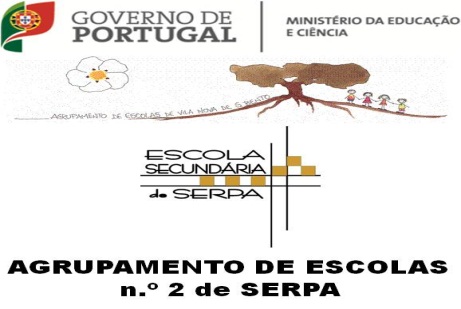 Ficha de Trabalho de Matemática  78º Ano de EscolaridadeTurma AAno lectivo: 2013/2014                                     1º Período